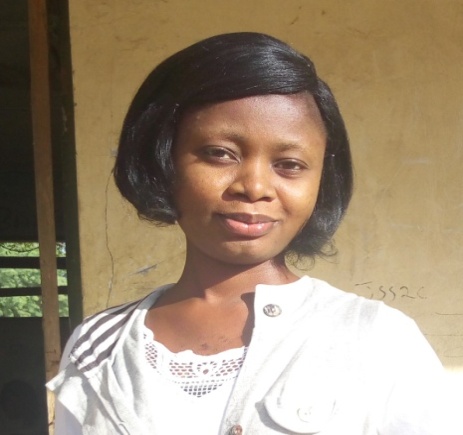 Figure 1FFFF                                                        SIR M.D.S ODOFIN:    Kogi  State Polytechnic  Lokoja    08053429821                                                          PROF  O.J SALIU:     Kogi State University Anyigba, 08167632642.                                                         APOSTLE (BARR) FEMI ALEMEDE: Divine Intervention Ministries .                                                                                           Dutsen Alhaji Bwari Abuja . 08034521888